Anfahrt:  http://www.appelbongert.de/de/anreise01.html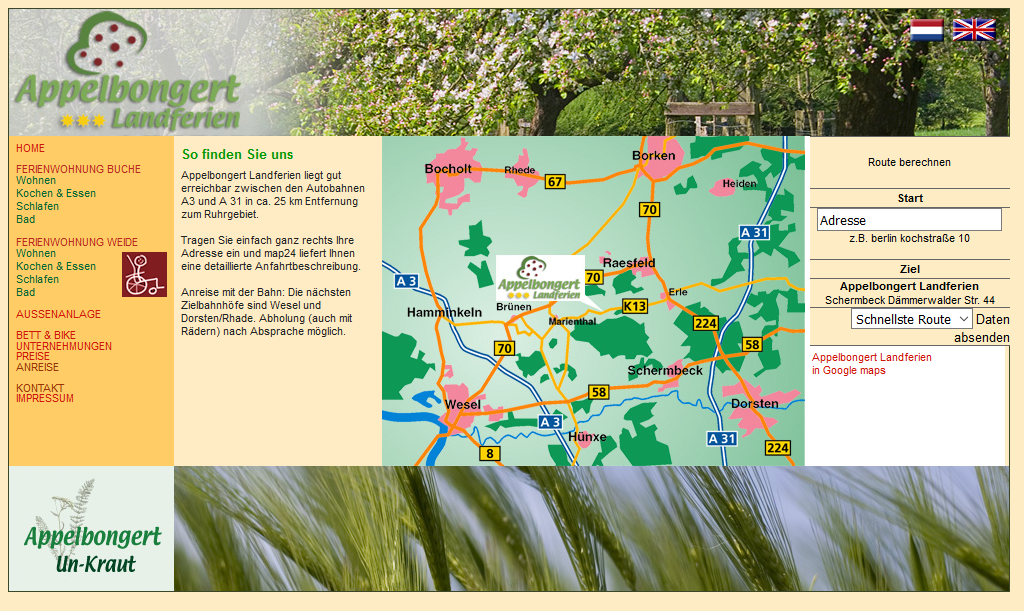 